ABANA SAHİL TAHKİMATI İNŞAATI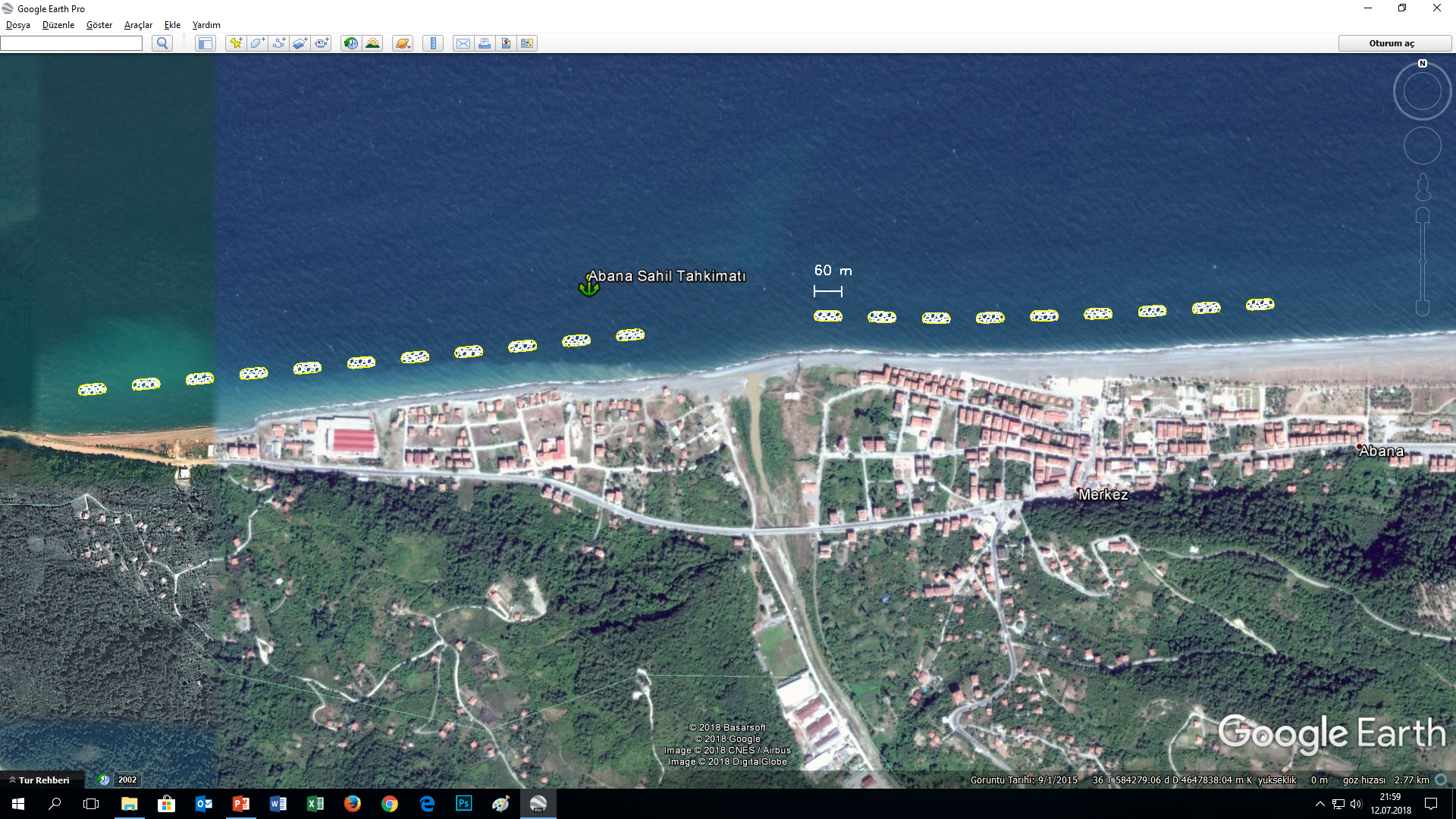 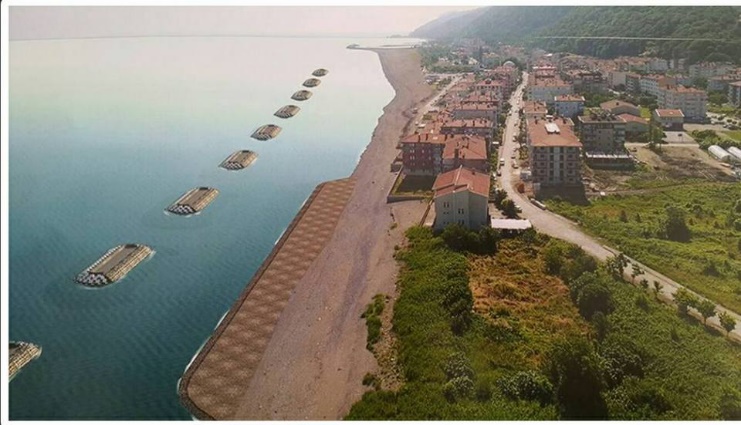 Proje Bedeli		: 50.258.000 TLBaşlangıç - Bitiş 	: 02.03.2018 – 15.12.2021Teknik Özellikler	: 20 Ad. 60 m ayrık dalgakıran ve bağlantı yolu.